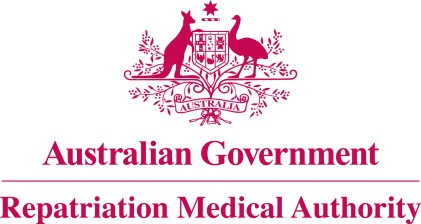 Statement of PrinciplesconcerningANKYLOSING SPONDYLITIS
(Reasonable Hypothesis) (No. 39 of 2021)The Repatriation Medical Authority determines the following Statement of Principles under subsection 196B(2) of the Veterans' Entitlements Act 1986.Dated				26 March 2021Contents1	Name	32	Commencement	33	Authority	34	Repeal	35	Application	36	Definitions	37	Kind of injury, disease or death to which this Statement of Principles relates	38	Basis for determining the factors	49	Factors that must exist	410	Relationship to service	511	Factors referring to an injury or disease covered by another Statement of Principles	5Schedule 1 - Dictionary	61	Definitions	6NameThis is the Statement of Principles concerning ankylosing spondylitis (Reasonable Hypothesis) (No. 39 of 2021).Commencement	This instrument commences on 27 April 2021.AuthorityThis instrument is made under subsection 196B(2) of the Veterans' Entitlements Act 1986.RepealThe Statement of Principles concerning ankylosing spondylitis No. 3 of 2013 (Federal Register of Legislation No. F2013L00018) made under subsection 196B(2) of the VEA is repealed. ApplicationThis instrument applies to a claim to which section 120A of the VEA or section 338 of the Military Rehabilitation and Compensation Act 2004 applies.DefinitionsThe terms defined in the Schedule 1 - Dictionary have the meaning given when used in this instrument.Kind of injury, disease or death to which this Statement of Principles relatesThis Statement of Principles is about ankylosing spondylitis and death from ankylosing spondylitis.Meaning of ankylosing spondylitisFor the purposes of this Statement of Principles, ankylosing spondylitis:means a chronic, progressive, systemic inflammatory disease principally involving the sacroiliac joints and the axial skeleton; andexcludes psoriatic arthritis, reactive arthritis and fibromyalgia.Note: People with ankylosing spondylitis typically have HLA B27 antigen, are usually less than 45 years of age at clinical onset and may have associated manifestations of inflammatory back pain, an elevated C-reactive protein, peripheral arthritis, heel enthesitis, uveitis or a family history of spondyloarthritis.While ankylosing spondylitis attracts ICD-10-AM code M45, in applying this Statement of Principles the meaning of ankylosing spondylitis is that given in subsection (2).For subsection (3), a reference to an ICD-10-AM code is a reference to the code assigned to a particular kind of injury or disease in The International Statistical Classification of Diseases and Related Health Problems, Tenth Revision, Australian Modification (ICD-10-AM), Tenth Edition, effective date of 1 July 2017, copyrighted by the Independent Hospital Pricing Authority, ISBN 978-1-76007-296-4.Death from ankylosing spondylitisFor the purposes of this Statement of Principles, ankylosing spondylitis, in relation to a person, includes death from a terminal event or condition that was contributed to by the person's ankylosing spondylitis.Note: terminal event is defined in the Schedule 1 - Dictionary.Basis for determining the factorsThe Repatriation Medical Authority is of the view that there is sound medical-scientific evidence that indicates that ankylosing spondylitis and death from ankylosing spondylitis can be related to relevant service rendered by veterans, members of Peacekeeping Forces, or members of the Forces under the VEA, or members under the MRCA.Note: MRCA, relevant service and VEA are defined in the Schedule 1 - Dictionary.Factors that must existAt least one of the following factors must as a minimum exist before it can be said that a reasonable hypothesis has been raised connecting ankylosing spondylitis or death from ankylosing spondylitis with the circumstances of a person's relevant service:having periodontitis for at least the three months before the clinical onset of ankylosing spondylitis;	having periodontitis for at least the three months before the clinical worsening of ankylosing spondylitis;for current smokers only, having smoked at least one pack-year of tobacco products before the clinical worsening of ankylosing spondylitis;Note: pack-year is defined in the Schedule 1 - Dictionary.	 being obese for at least five years within the ten years before the clinical worsening of ankylosing spondylitis;Note: being obese is defined in the Schedule 1 - Dictionary.	inability to obtain appropriate clinical management for ankylosing spondylitis.Note 1: inability to obtain appropriate clinical management includes inability to undertake prescribed ankylosing spondylitis exercises.Note 2: ankylosing spondylitis exercises is defined in the Schedule 1 - Dictionary.Relationship to serviceThe existence in a person of any factor referred to in section 9, must be related to the relevant service rendered by the person.The factors set out in subsections 9(2) to 9(5) apply only to material contribution to, or aggravation of, ankylosing spondylitis where the person's ankylosing spondylitis was suffered or contracted before or during (but did not arise out of) the person's relevant service. Factors referring to an injury or disease covered by another Statement of PrinciplesIn this Statement of Principles:if a factor referred to in section 9 applies in relation to a person; and that factor refers to an injury or disease in respect of which a Statement of Principles has been determined under subsection 196B(2) of the VEA;then the factors in that Statement of Principles apply in accordance with the terms of that Statement of Principles as in force from time to time.Schedule 1 - Dictionary  Note:	 See Section 6DefinitionsIn this instrument:ankylosing spondylitis—see subsection 7(2).ankylosing spondylitis exercises means regular stretching and range of motion exercises, together with either aerobic exercises or group exercises.being obese means having a Body Mass Index (BMI) of 30 or greater.Note: BMI is also defined in the Schedule 1 - Dictionary.BMI means W/H2 where:W is the person's weight in kilograms; andH is the person's height in metres.	MRCA means the Military Rehabilitation and Compensation Act 2004.pack-year means an amount of tobacco equivalent to:20 cigarettes per day for a period of one calendar year; or7,300 cigarettes in a period of one calendar year; or7,300 grams of smoking tobacco by weight, either in cigarettes, pipe tobacco or cigars, or a combination of same.relevant service means:operational service under the VEA; peacekeeping service under the VEA; hazardous service under the VEA; British nuclear test defence service under the VEA;warlike service under the MRCA; ornon-warlike service under the MRCA.Note: MRCA and VEA are also defined in the Schedule 1 - Dictionary.terminal event means the proximate or ultimate cause of death and includes the following:	pneumonia;	respiratory failure;	cardiac arrest;	circulatory failure; or	cessation of brain function.VEA means the Veterans' Entitlements Act 1986.The Common Seal of the
Repatriation Medical Authority
was affixed to this instrument
at the direction of:Professor Nicholas Saunders AOChairperson